ESCOLA MUNICIPAL DE EDUCAÇÃO BÁSICA AUGUSTINHO MARCONDIRETORA: TATIANA M. BITTENCOURT MENEGATASSESSORA TÉCNICA PEDAGÓGICA: MARISTELA BORELLA BARAUNAASSESSORA TÉCNICA ADMINISTRATIVA: MARGARETE PETTER DUTRAPROFESSORA: JAQUELINE DEMARTINIAtividade de Inglês - 4º AnoCatanduvas, May 26th 2020                                                                    4º ano VespertinoToday is Tuesday Catanduvas, May 28th 2020Today is Thursday                                      4º ano MatutinoObserve a imagem e as frases abaixo. (Não precisa copiar no caderno). 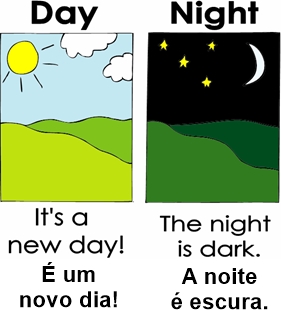 Nessas frases usamos o verbo to be que significa ser ou estar. Para relembrar veja a tabela. (Não precisa copiar no caderno).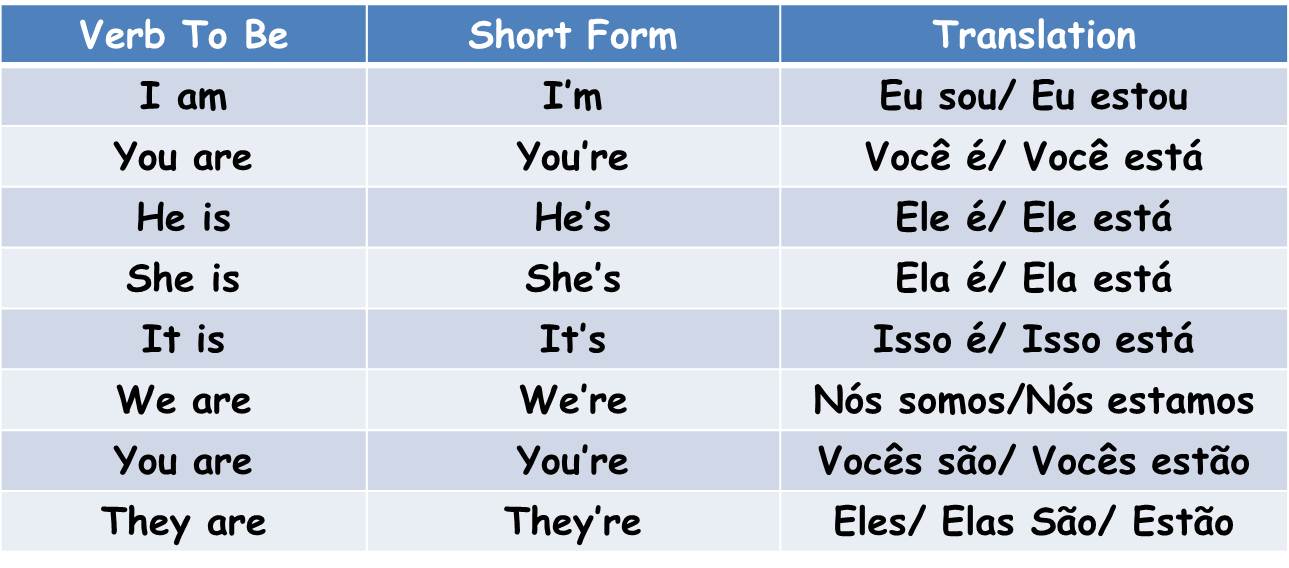 ATIVIDADE 1– Vamos completar corretamente as frases sobre o dia e a noite usando o verbo to be na forma afirmativa (am, is, are). Leia com atenção a tradução.The Sun_________ yellow. O Sol é a amarelo.The stars_________ in the sky. As estrelas estão no céu.It  _________ the moon. É a lua.She_________ sleeping in the bed. Ela está dormindo na cama.I_________ at school during the day. Eu estou na escola durante o dia.The night _________ dark. A noite é escura.The day _________ beautiful. O dia está lindo.They _________ white clouds.Elas são nuvens brancas.